Literary activities (Final Round)It is the responsibility of the class teacher to ensure that all the students taking part are well prepared. Please keep in touch with SET.The time limit should be strictly adhered to.There will be no paper reading.Results will be announced immediately after the competition and will be sent to SET.Assessment criteria are attached.  Final Round for Class 2A/BCompetitionClassDate for CompetitionsProcedureEnglish SpeechCompetition2A/B01-11-2021Monday4th   periodThere will be three judges for the final round.If prompting by a second person is observed, the competitor will be disqualified.Six top scorers of the first round three from each section will be in the final round. Each participant will select one topic from the following 2 for Final round:
1. Healthy food or tasty food: which is best for kids?2. Cartoon network or story books: which is better?Urdu SpeechCompetition2A/B02-11-2021Tuesday4th   periodThere will be three judges for the final round.If prompting by a second person is observed, the competitor will be disqualified.Six top scorers of the first round three from each section will be in the final round. Each participant will select one topic from the following 2 for Final round:English PoetryCompetition2A/B03-11-2021Wednesday4th PeriodThere will be three judges for the final round .If prompting by a second person is observed, the competitor will be disqualified.Six top scorers of the first round three from each section will be in the final round. Each participant will select one poem from the following 2 for final round.1. A Tiny Creature (PTB)2. Bee on my nose.(PTB)Urdu PoetryCompetition2A/B04-11-2021Thursday4th Period There will be three judges for the final round.If prompting by a second person is observed, the competitor will be disqualified.Six top scorers of the first round three from each section will be in the final round. Each participant will select one poem from the following 2 for Final round:Singing Competition2A/B05-11-2021Friday4th   periodIf prompting by a second person is observed, the competitor will be disqualified.The six top scorers of the first round will qualify for the final round.The singing competition will be based on Pakistani and Western songs. National songs and Indian songs will not be allowed.General Knowledge Competition2A/B06-11-2021Saturday4th period This competition will be based on 3 rounds.The six top scorers of the first round will qualify for the final round.9 questions will be asked from each participant in three rounds.If there is a tie between the competitors, then a fourth round will be taken. 3 students will be finalized by judges.Questions will be based on general knowledge and current affairs.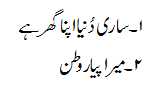 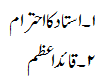 